Supporting Information18F-Glutathione Conjugate as a PET Tracer for Imaging Tumors that Overexpress L-PGDS EnzymeHo-Lien Huang,a,† Ying-Cheng Huang,b,† Wei-Yuan Lee,a Chun-Nan Yeh,c Kun-Ju Lin,d and Chung-Shan Yua,e*aDepartment of Biomedical Engineering and Environmental Sciences, National Tsinghua University, Hsinchu 300, Taiwan. bDepartment of Neurosurgery, Chang-Gung memorial Hospital at Linkou, Chang Gung University, Taiwan.cDepartment of Surgery, Chang-Gung memorial Hospital at Linkou, Chang Gung University, Taiwan.dDepartment of Nuclear Medicine, Chang Gung Memorial Hospital at Linkou, Chang Gung University, Taiwan.eInstitute of Nuclear Engineering and Sciences, National Tsinghua University, Taiwan. †These authors contributed equally to this study.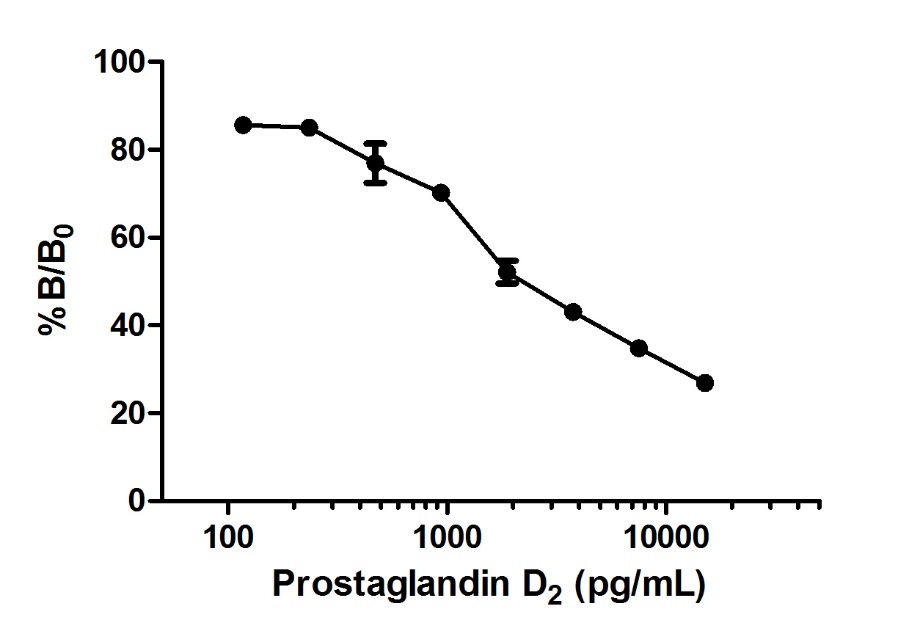 Figure S1. Calibration curve of the activity detected vs. PGD2 as the standard at various concentration.The procedure for the experiment was outlined in Table S1 and S2.Table S1. Protocols for formation of PGD2EIA: enzymatic immuno assayTable S2. Protocols for enzymatic immunological assaytracer: acetylcholinesterase linked PGD2, antibody: specific to recognition of PGD2, Ellman’s reagent: 5,5’-dithiobis-(2-nitrobenzoic acid)Table S3. Enzymes used for radioactive ligand binding assay(a) (a’)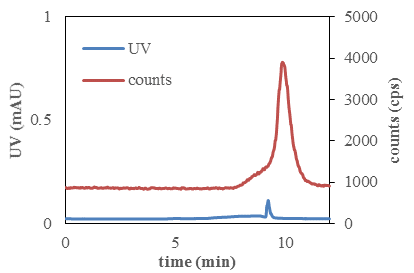 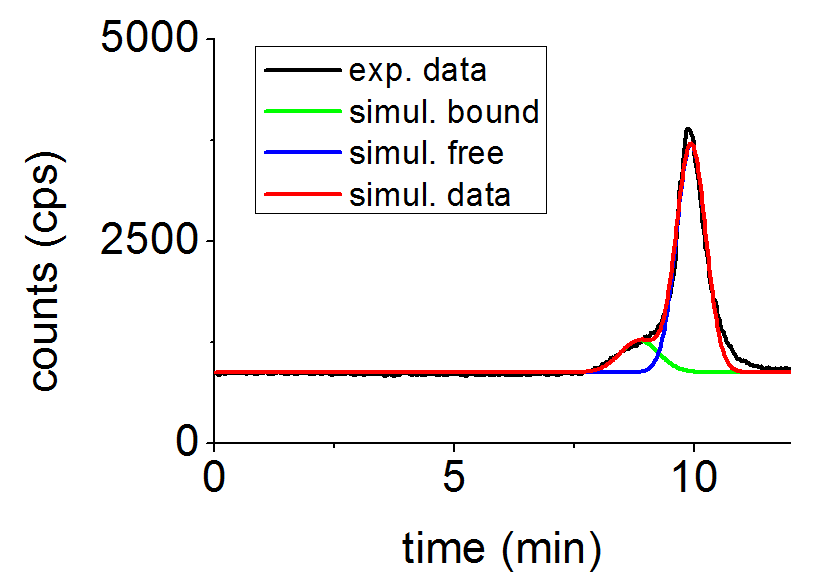  (b) (b’)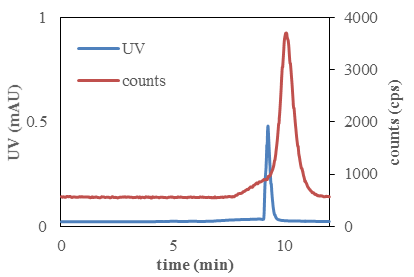 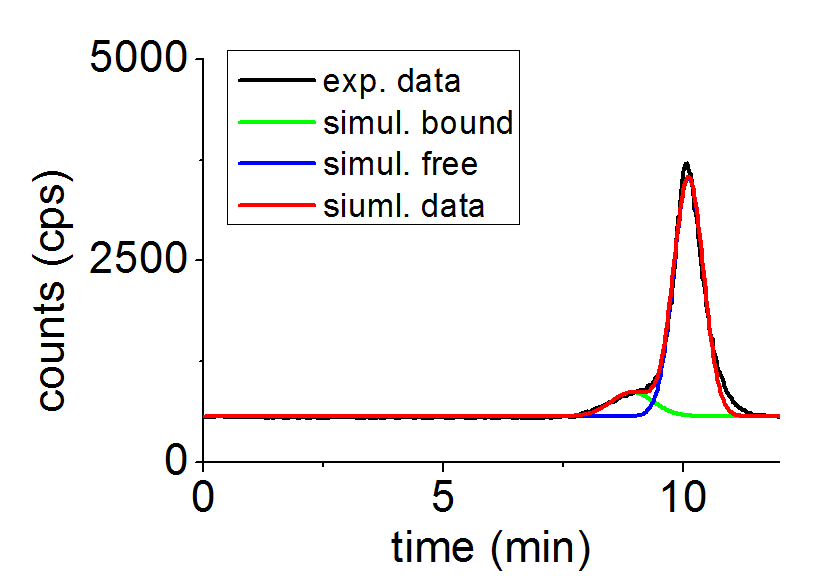 (c) (c’)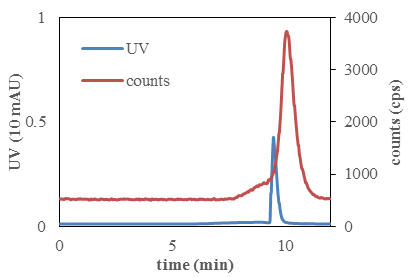 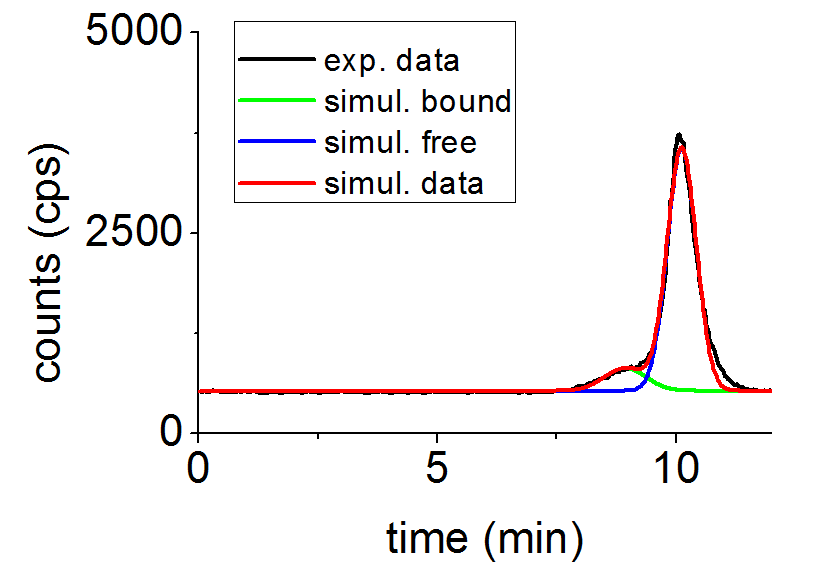  (d) (d’)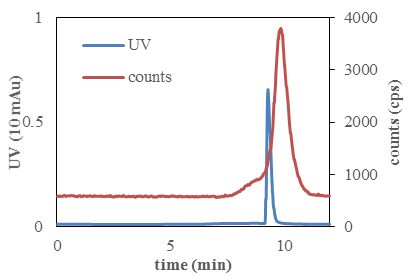 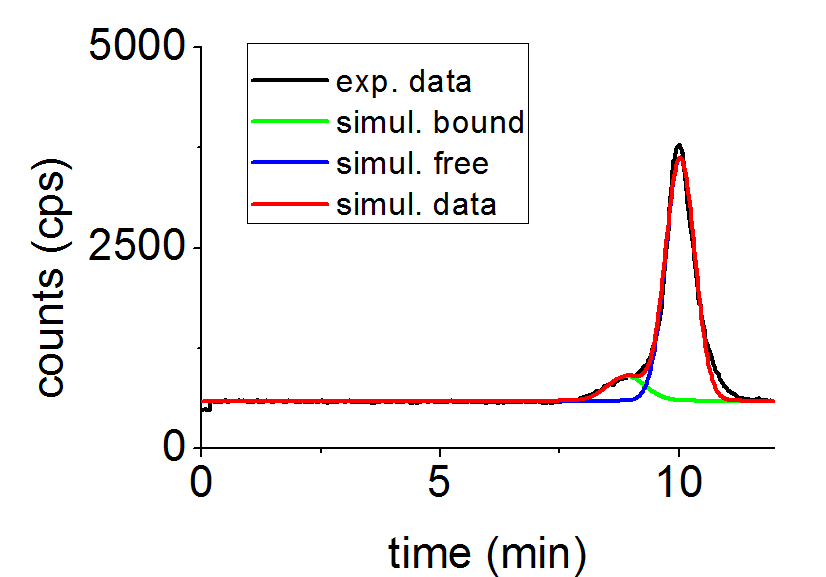  (e) (e’)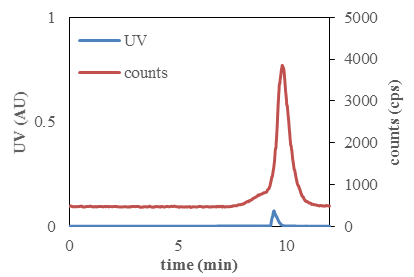 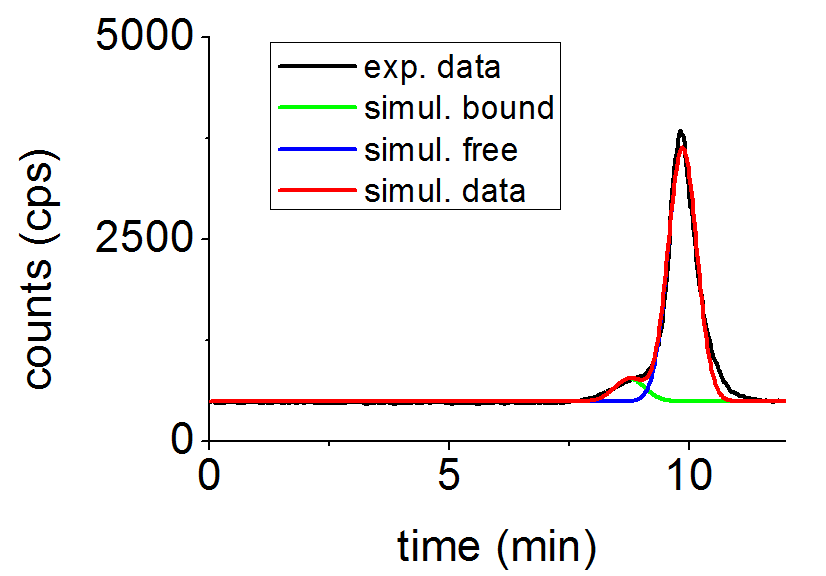 (f) (f’)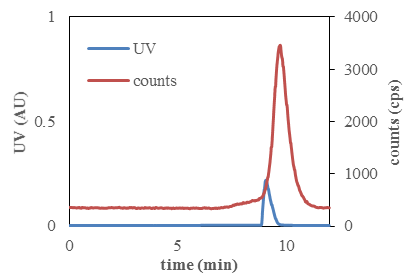 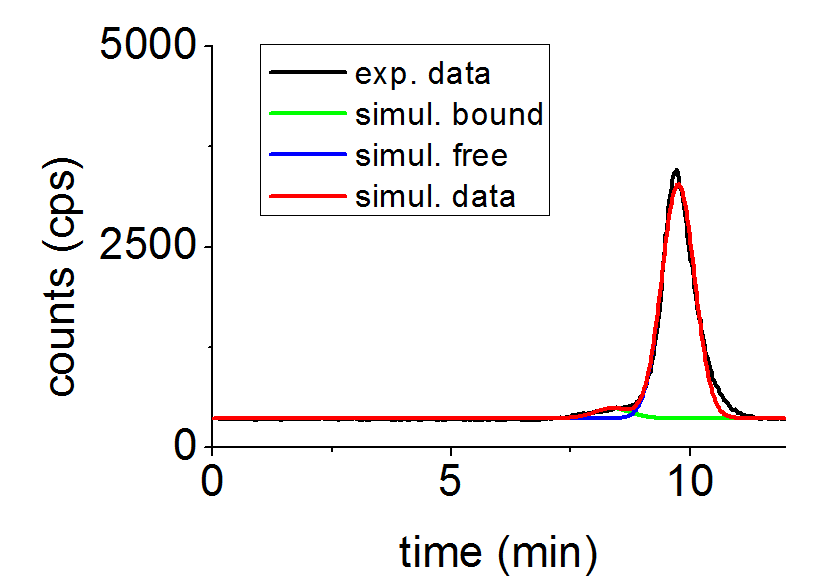  (g) (g’)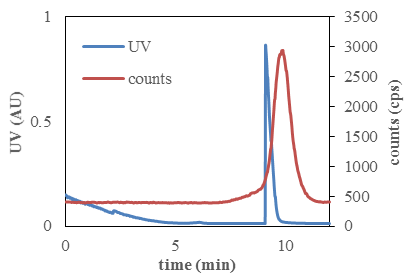 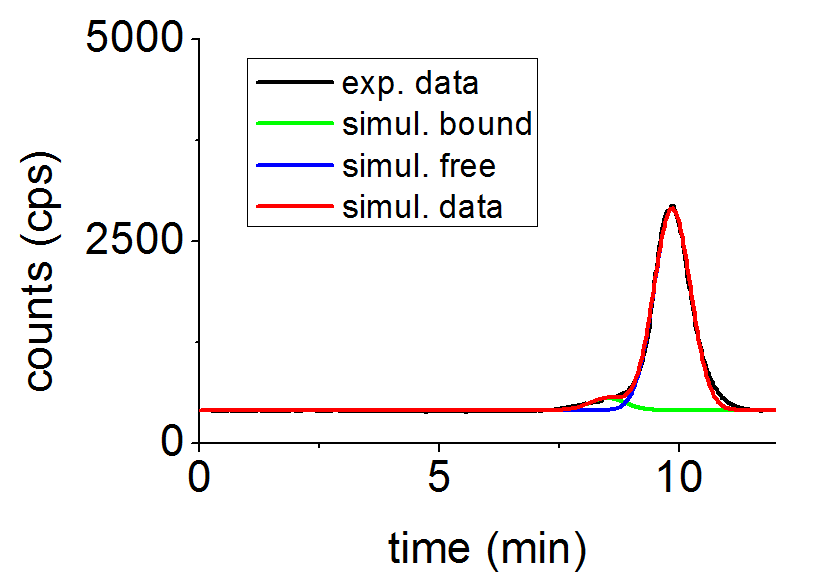 Figure S2. HPLC chromatogram of the binding analysis of [18F]FBuEA-GS 3 to L-PGDS. Nonradioactive FBuEA-GS 3 of (a) 0 μM, (b) 1 μM, (c) 7.5 μM, (d) 20 μM, (e) 150 μM, (f) 400 μM and (g) 1200 μM were used for the version of 5-sec. equilibrium. AU = arbitrary unit; mAU = 10-3arbiturary unit. (a’)~(g’) are chromatograms resolved from the radioactivity signals of (a)~(g) using Origin software.Table S4. Tabulation for the response of the UV absorption on the concentration of FBuEA-GS 3 of each HPLC chromatogram in Fig. S2AU: arbitrary unitFigure S3. Illustration of the reponse of the UV absorption on the concentration of FBuEA-GS 3 in each HPLC chromatogram of Fig. S2. (a)(a’)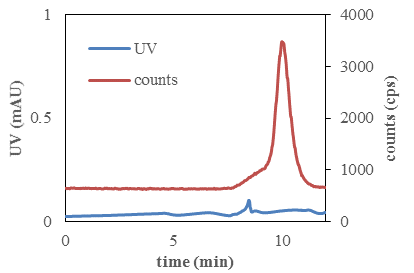 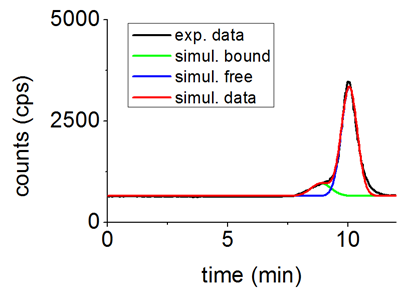  (b)(b’)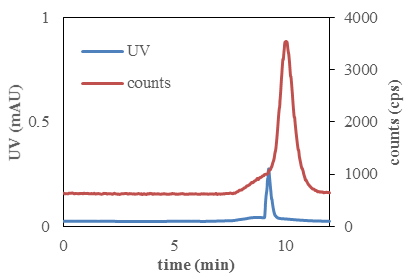 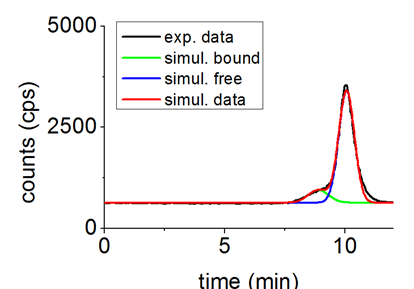  (c)(c’)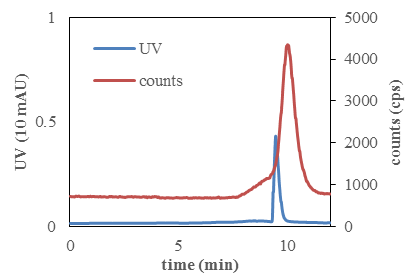 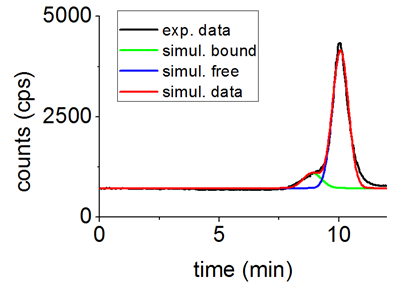  (d)(d’)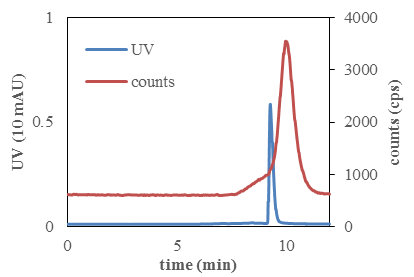 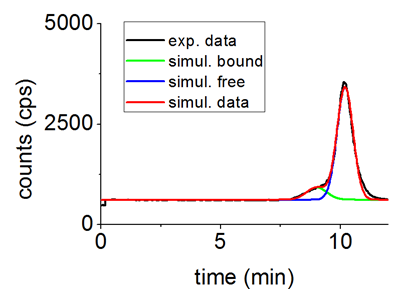  (e)(e’)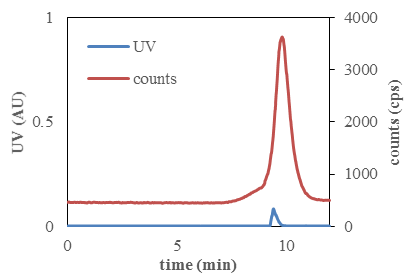 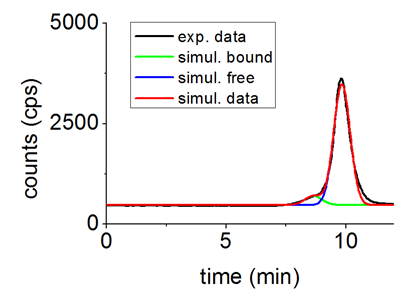  (f)(f’)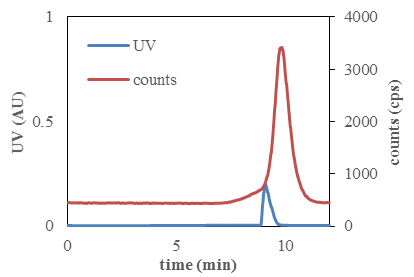 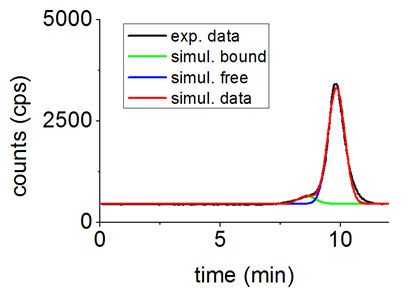  (g)(g’)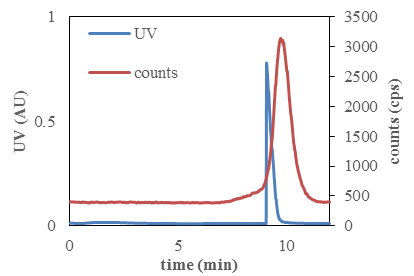 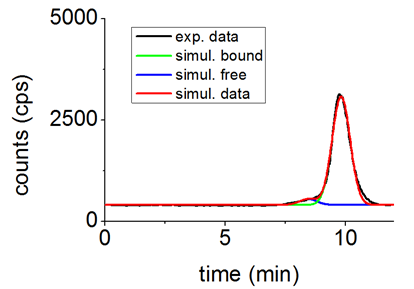 Figure S4. HPLC chromatogram of the binding analysis of [18F]FBuEA-GS 3 to L-PGDS. Nonradioactive FBuEA-GS 3 of (a) 0 μM, (b) 1 μM, (c) 7.5 μM, (d) 20 μM, (e) 150 μM, (f) 400 μM and (g) 1200 μM were used for the version of 10-min. equilibrium. AU = arbitrary unit; mAU = 10-3arbiturary unit. (a’)~(g’) are chromatograms resolved from the radioactivity signals of (a)~(g) using Origin software.Table S5. Tabulation for the response of the UV absorption on the concentration of FBuEA-GS 3 of each HPLC chromatogram in Fig. S4.AU: arbitrary unitFigure S5. Illustration of the reponse of the UV absorption on the concentration of FBuEA-GS 3 of each HPLC chromatogram in Fig. S4.Table S6. Tabulation for the integrals of the peaks corresponding to the bounded fom and free form in the HPLC chromatogram of [18F]FBuEA-GS 3 with L-PGDS.Group A (5 sec. equilibrium)Group B (10 min. equilibrium)(a)(b)(c)(d)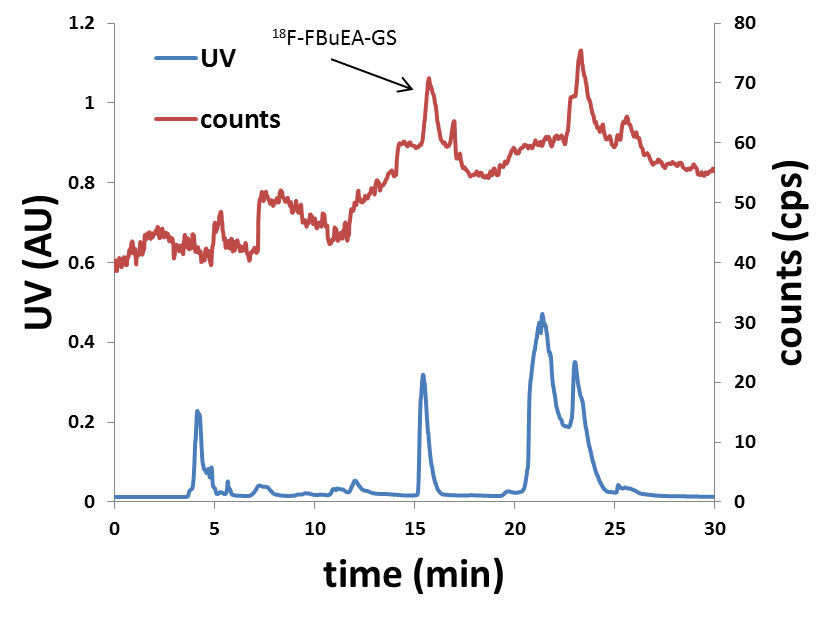 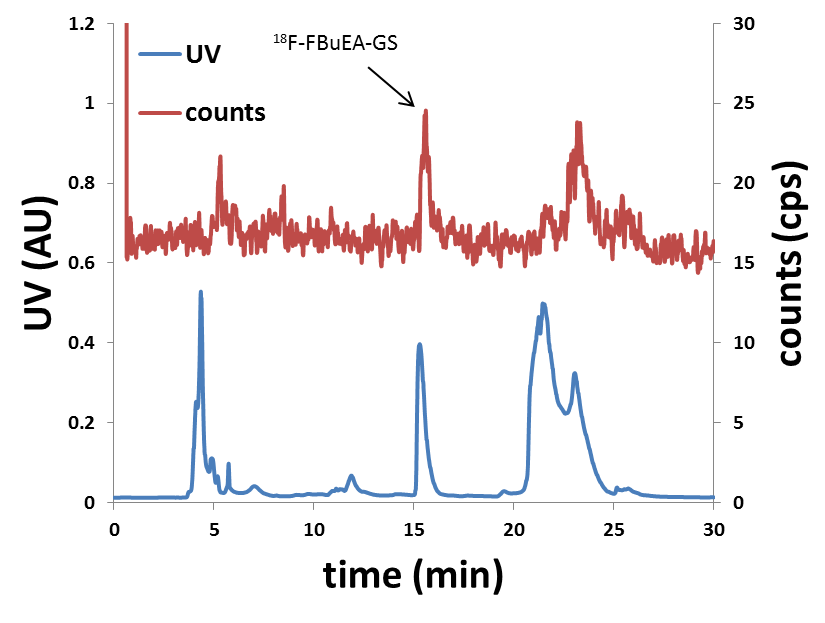 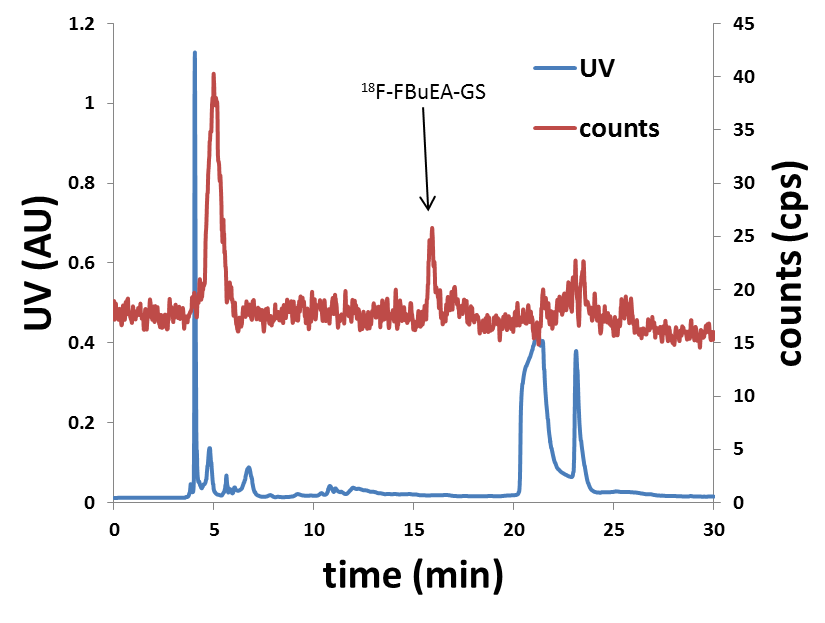 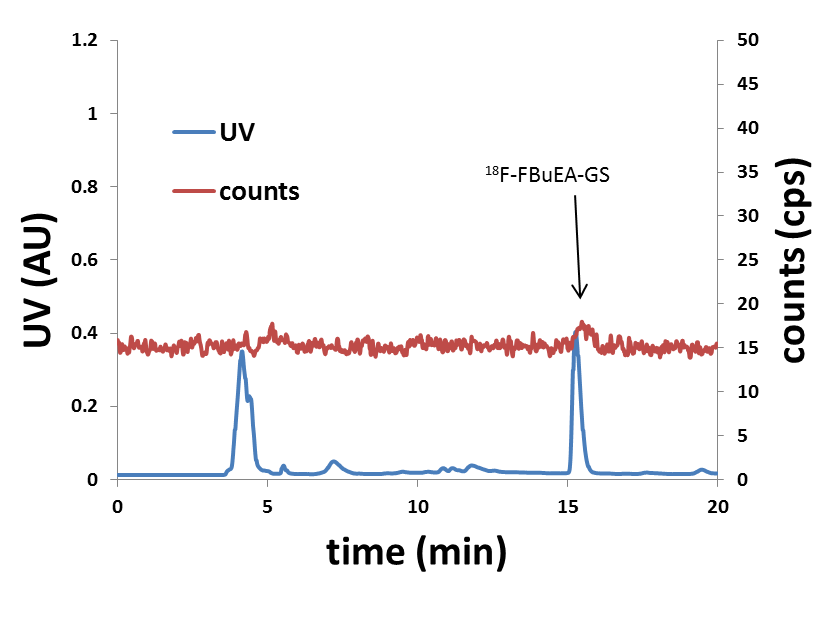 (e)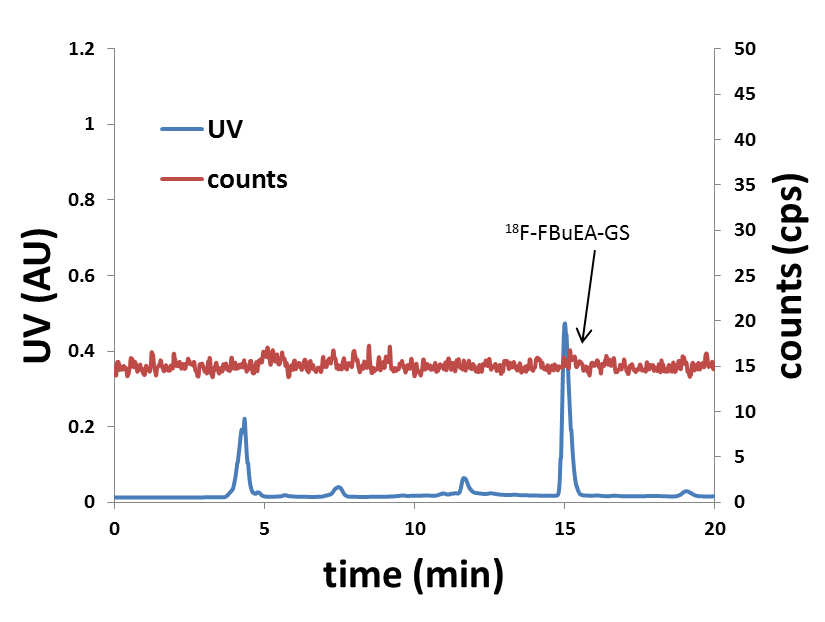 Figure S6. RP-HPLC analysis of the radiometabolites from various blood samples at (a) 15 min, (b) 30 min, (c) 60 min, (d) 90 min and (e) 120 min post injection.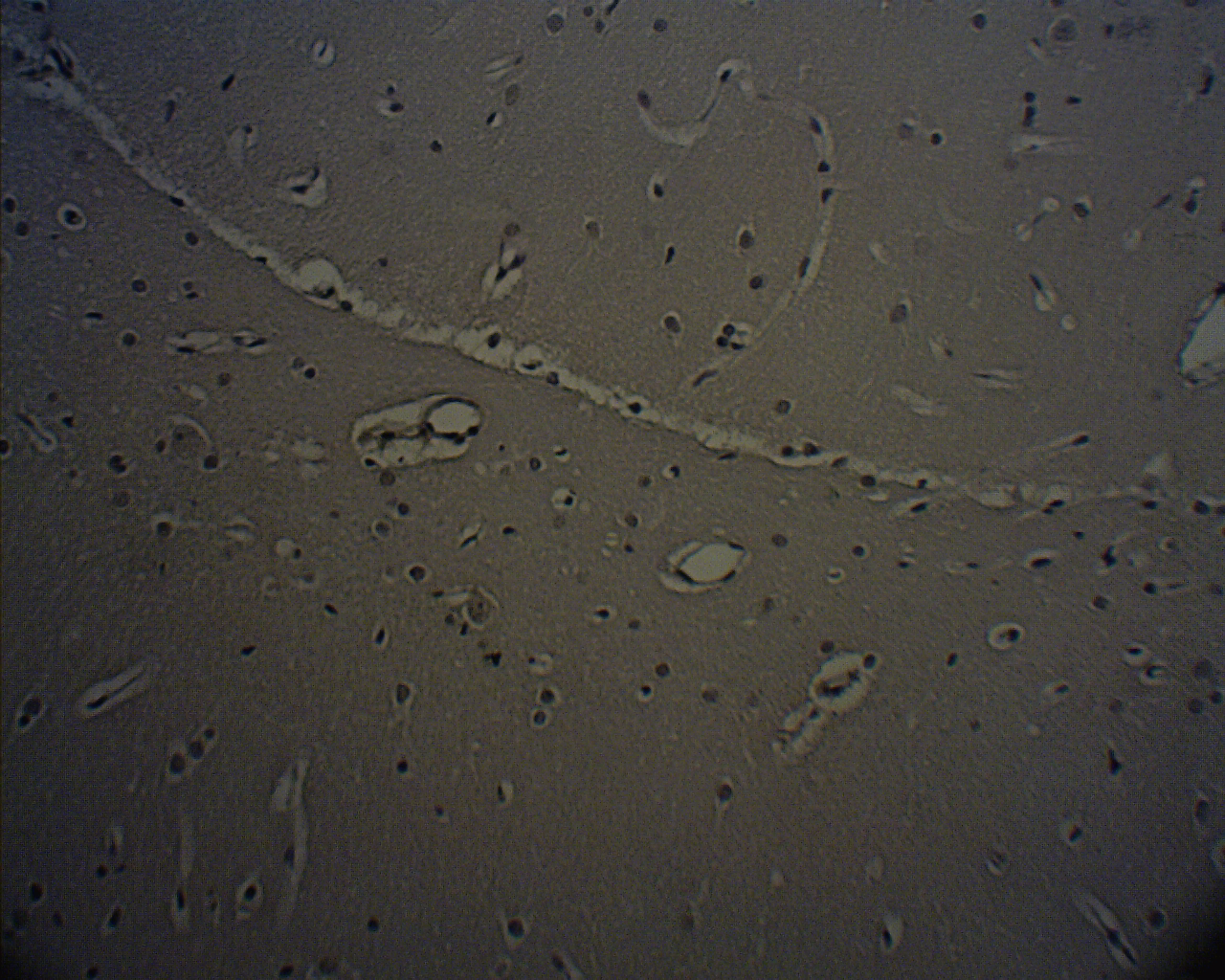 COX-1 staining of normal brain tissue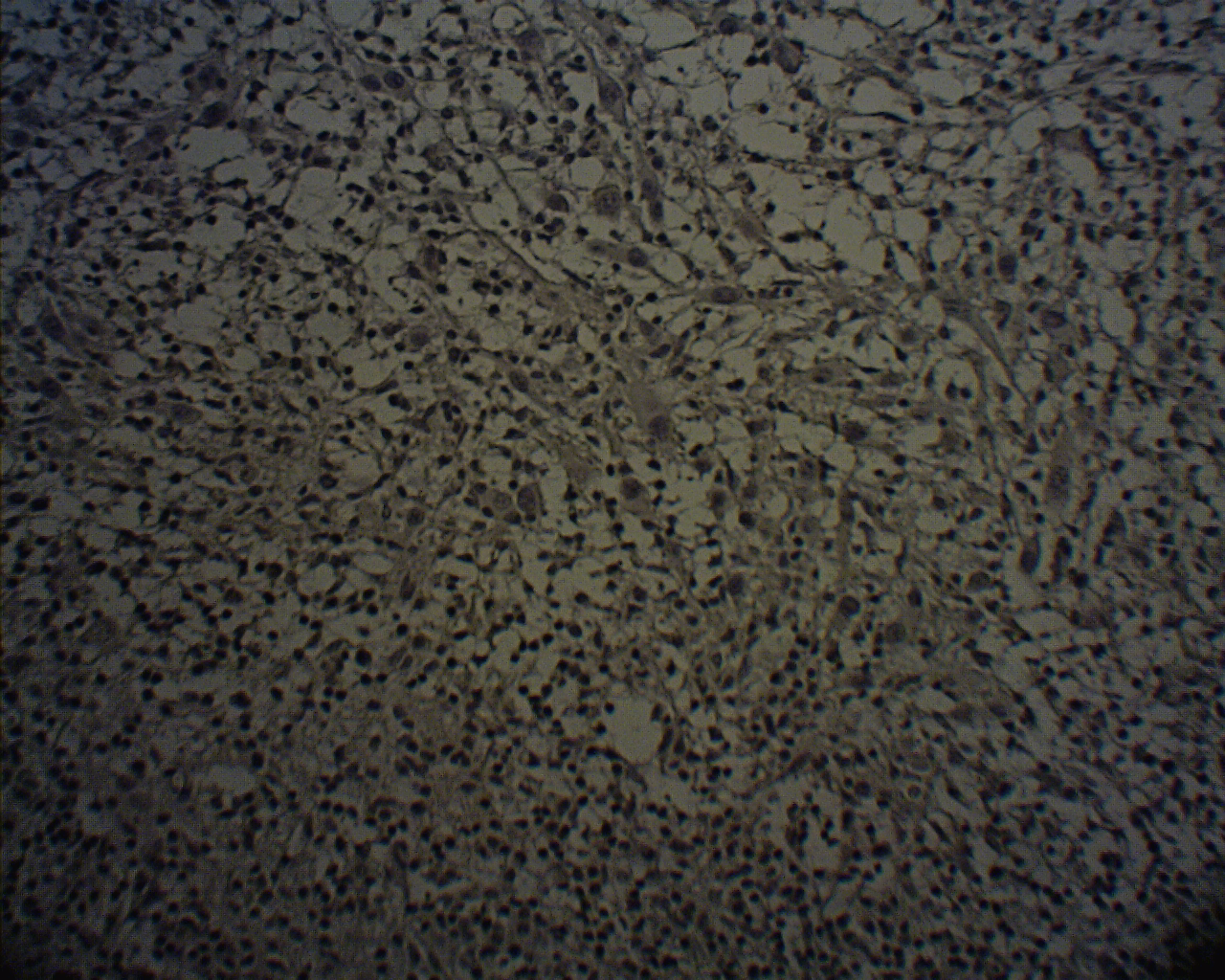 (B) COX1 staining- tumor center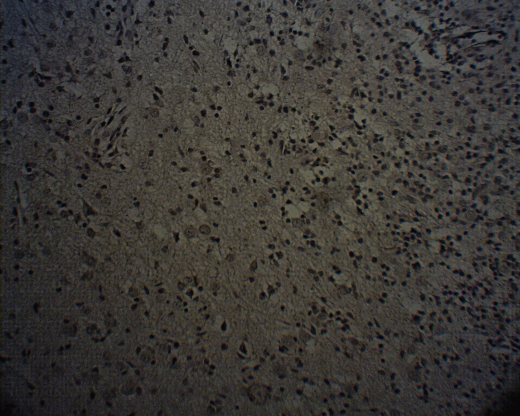 (C) COX2 staining- tumor/brain margin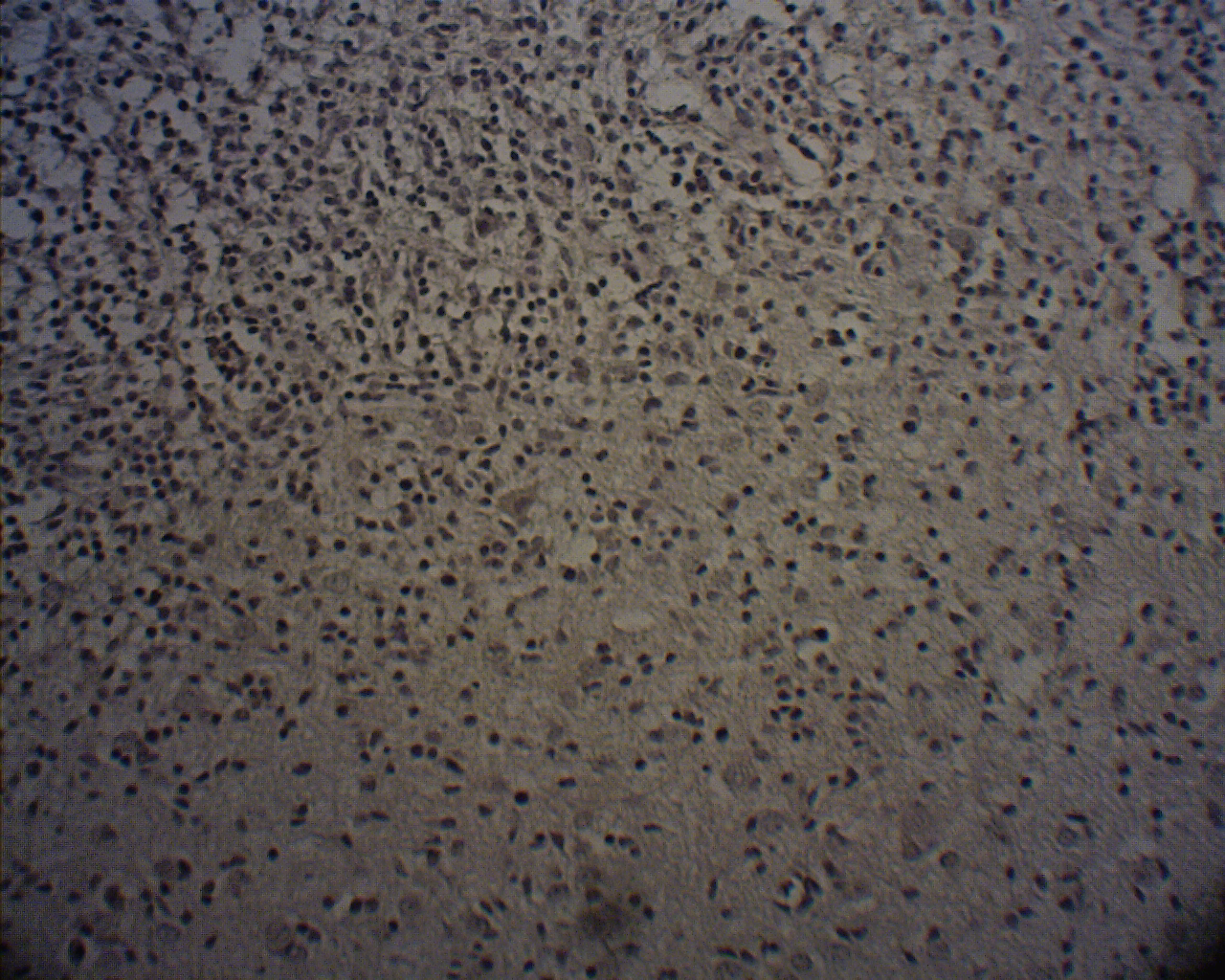 L-PGDS staining- tumor/brain-100xFigure S7. Immunohistological stainings for COXs and L-PGDS enzymes.COX-1 staining of normal brain tissue, (b) COX1 staining- tumor center, (c) COX2 staining- tumor/brain margin, (d) L-PGDS staining- tumor/brain-100x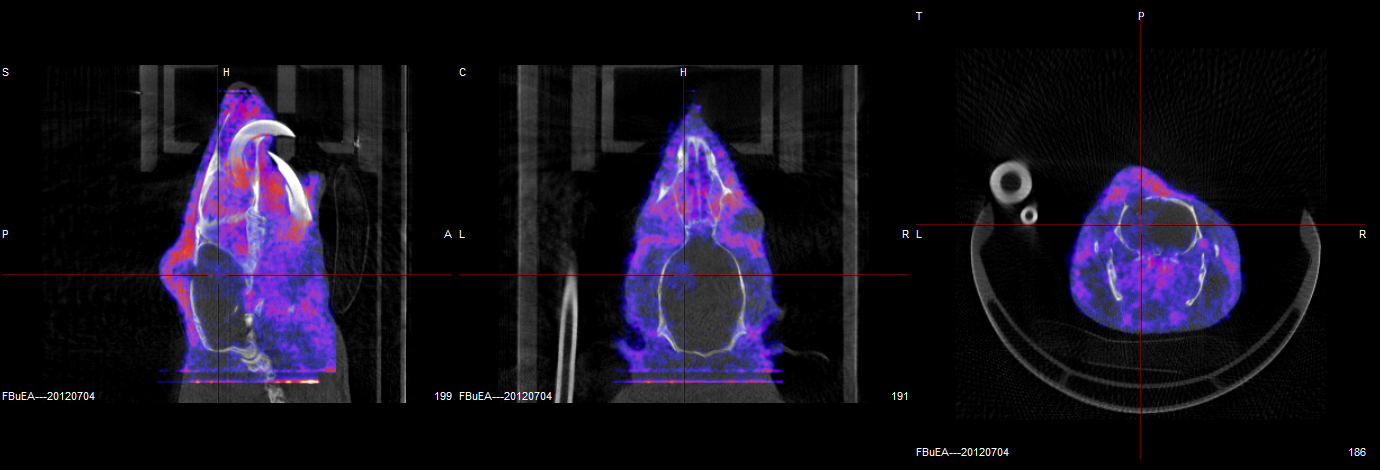 Figure S8. Fused CT-PET images of a C6-glioma rat for confirmation of the tumor implantation using the second PET scanner (nanoPET/CT, MEDISO Inc). From left to right: sagittal image, coronal image and transverse image. Injection dose: 1.085 mCi/0.2 mL. Images were taken from the mean of 0-60 min.EntryEntryEntryEntryEntryEntryEntrystagecontrolcontrolinitialinhibitor 1(uridine)inhibitor 2(AT-56)inhibitor 3(FBuEA-GS)1470 uL reaction buffer470 uL reaction buffer460 uL reaction buffer450 uL reaction buffer450 uL reaction buffer450 uL reaction buffer220 uL dithiothreitol (DTT)20 uL dithiothreitol (DTT)20 uL dithiothreitol (DTT)20 uL dithiothreitol (DTT)20 uL dithiothreitol (DTT)20 uL dithiothreitol (DTT)3--10 uL L-PGDs10 uL L-PGDs10 uL L-PGDs10 uL L-PGDs4---10 uL uridine10 uL AT-5610 uL FBuEA-GS510 uL PGH210 uL PGH210 uL PGH210 uL PGH210 uL PGH210 uL PGH26Shake for 1 minShake for 1 minShake for 1 minShake for 1 minShake for 1 minShake for 1 min6Add HCl (1 M, 50 uL)Add HCl (1 M, 50 uL)Add HCl (1 M, 50 uL)Add HCl (1 M, 50 uL)Add HCl (1 M, 50 uL)Add HCl (1 M, 50 uL)710 uL FeCl210 uL FeCl210 uL FeCl210 uL FeCl210 uL FeCl210 uL FeCl28Dilution (10000 fold) using EIA buffer Dilute to 2000 fold using EIA buffer Dilute to 2000 fold using EIA buffer Dilute to 2000 fold using EIA buffer Dilute to 2000 fold using EIA buffer Dilute to 2000 fold using EIA buffer EntryEntryEntryEntryEntryEntrystagecontrolinitialinhibitor 1 (uridine)inhibitor 2 (FBuEA-GS)inhibitor 3 (AT-56)150 uL from part A50 uL from part A50 uL from part A50 uL from part A50 uL from part A250 uL tracer50 uL tracer50 uL tracer50 uL tracer50 uL tracer350 uL antibody50 uL antibody50 uL antibody50 uL antibody50 uL antibody4Sealed with parafilm and wait for 2 hrSealed with parafilm and wait for 2 hrSealed with parafilm and wait for 2 hrSealed with parafilm and wait for 2 hrSealed with parafilm and wait for 2 hr5Wash with buffer (150 uL) for 5 timesWash with buffer (150 uL) for 5 timesWash with buffer (150 uL) for 5 timesWash with buffer (150 uL) for 5 timesWash with buffer (150 uL) for 5 times6200 uL Ellman’s reagent200 uL Ellman’s reagent200 uL Ellman’s reagent200 uL Ellman’s reagent200 uL Ellman’s reagent7Sealed with parafilm under dark for 1hrSealed with parafilm under dark for 1hrSealed with parafilm under dark for 1hrSealed with parafilm under dark for 1hrSealed with parafilm under dark for 1hr8Measure the absorbance at  = 410 nmMeasure the absorbance at  = 410 nmMeasure the absorbance at  = 410 nmMeasure the absorbance at  = 410 nmMeasure the absorbance at  = 410 nmEnzymes usedStock (uints/ volume)Mixing conditionAdjusted concentrationPGES for both microsomal and  human recombinant500 units/200 μLPGES (150 μL, 375 units) and [18F]FBuEA-GS 3 (20 μL) 2.2 units/μLPGDS (lipocalin-type; mouse recombinant)250 μg / 200 μLPGDS (150 μL, 0.4 units) and [18F]FBuEA-GS 3 (20 μL)2.410-3units/μLPGDS (lipocalin-type; rat recombinant)250 μg / 200 μLPGDS (150 μL, 0.4 units) and [18F]FBuEA-GS 3 (20 μL)2.410-3units/μLPGDS (lipocalin-type; human recombinant)250 μg / 200 μLPGDS (150 μL, 0.4 units) and [18F]FBuEA-GS 3 (20 μL)2.410-3units/μLCOX-15000 units / 200 μLCOX-1 (100 μL, 250 units) and [18F]FBuEA-GS 3 (20 μL)20 units/μLCOX-25000 units / 600 μLCOX-2 (300 μL, 2500 units) and [18F]FBuEA-GS 3 (20 μL)7.8 units/μLGST-α0.05 units/(10 μL)GST-α (5 μL, 0.025 units), [18F]FBuEA-GS 3 (10 μL) and phosphate pH = 7.3 (20 μL)710-4units/μLGST-π0.0325 units/(5 μL)GST-π (2.5 μL, 0.01625 units), [18F]FBuEA-GS 3 (10 μL) and phosphate pH = 7.3 (20 μL)510-4 units/μLFBuEA-GS (μM)FBuEA-GS (μM)FBuEA-GS (μM)FBuEA-GS (μM)FBuEA-GS (μM)FBuEA-GS (μM)FBuEA-GS (μM)017.5201504001200UV integral(AU)0.001450.008640.077870.183911.288354.7180114.8279[18F]FBuEA-GS (μM)[18F]FBuEA-GS (μM)[18F]FBuEA-GS (μM)[18F]FBuEA-GS (μM)[18F]FBuEA-GS (μM)[18F]FBuEA-GS (μM)[18F]FBuEA-GS (μM)017.5201504001200UV peak(AU)0.001430.006310.082630.167471.470144.9920313.3452Concentration of FBuEA-GS 3 added (μM)integral of the bonded formintegral of the free formsum of the two forms01001.125428.646429.7567251836.85995804.3407256641.200657.5784.27335815.0447256599.31820762.99385834.9509256597.944675150568.26925872.8678256441.137025400295.90526282.77656578.6817251200360.09335985.38026345.473475Concentration of FBuEA-GS 3 added (μM)integral of the bonded formintegral of the free formsum of the two forms0833.18925554.8649756388.0541751844.36295650.72166495.08457.51016.4046927.1626257943.5663520834.92265915.8241256750.7467150515.87146476.767156992.6385400442.49846240.69916683.1974751200334.41666281.745256616.161825